Tibb işçilərinin sertifikasiyadan keçməsi üçün müraciətin və sənədlərin qəbuluBu xidmət vasitəsilə tibb işçilərinin sertifikasiyadan keçməsi üçün müraciət və sənədlərin qəbulu mümkündür. Elektron xidmətdən istifadə etmək üçün  https://www.e-gov.az – “Elektron hökumət” portalına daxil olaraq Səhiyyə Nazirliyi tərəfindən təqdim olunan elektron xidmətlər siyahısından “Tibb işçilərinin sertifikasiyadan keçməsi üçün müraciətin və sənədlərin qəbulu” elektron xidmətini seçmək lazımdır.(Şək:1)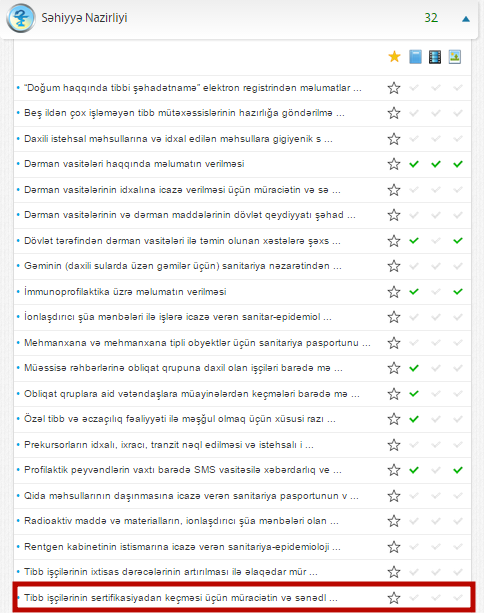 Şəkil:1Elektron xidmətə daxil olduqdan sonra açılan pəncərənin, “Ərizələrim” bölməsində  sistem istifadəçinin göndərmiş olduğu  ərizələrin siyahasını verir. (Şək:2)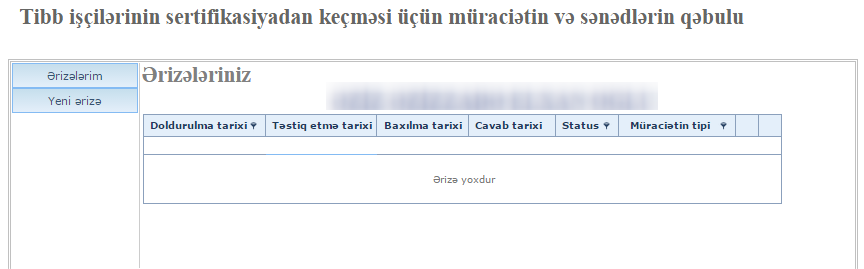 Şəkil:2İstifadəçi “Yeni ərizə” bölməsinə daxil olduqdan sonra açılan pəncərədə yaşayış və fəaliyyət ünvanı, ev, iş, yaxud mobil  telefon nömrəsi, faks və elektron poçt barədə məlumatları  daxil etməlidir.(Şək:4) 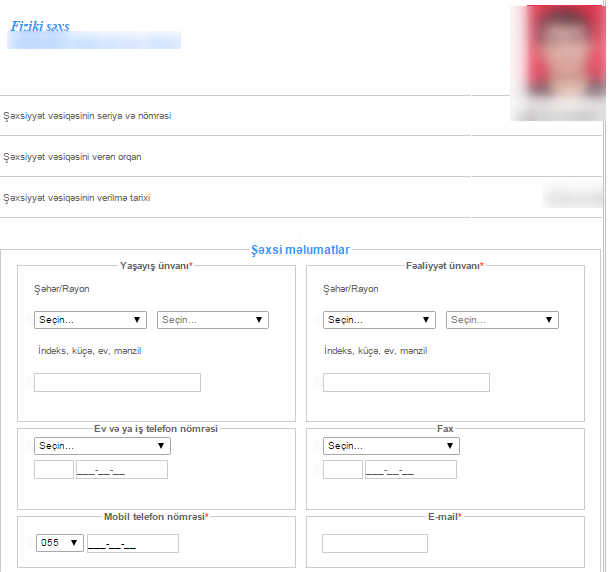 Şəkil:4Növbəti mərhələdə istifadəçi kadrlar uçotunun şəxsi vərəqəsnin sürətini, ixtisasartırma kurslarını keçməsi barədə sənədin surətini, sağlamlıq haqqında arayışı və s. sənədləri “Yüklə” düyməsindən istifadə etməklə yükləməlidir. (Şək:5)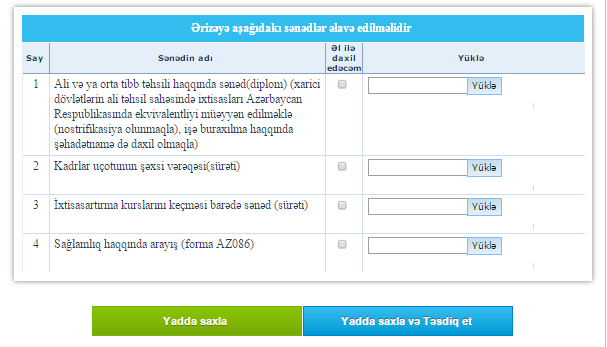 Sonda istifadəçi “Yadda saxla” düyməsindən istifadə etməklə yaradılmış müraciəti yadda saxlayaraq sonra göndərə və ya “Yadda saxla və Təsdiq et” düyməsindən istifadə etməklə yaradılmış müraciəti Səhiyyə Nazirliyinin müvafiq qeydiyyat orqanına göndərmiş olur.